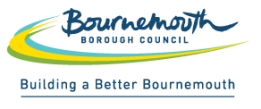 Bournemouth Virtual School for Looked After ChildrenProposed Use of Increase in Pupil Premium Plus FundingIn April 2018, the amount of Pupil Premium Plus (PP+) allocated to the Virtual School per Looked After Child will be increasing from £1,900 to £2,300.Below is a list of areas for use of the additional £400 of funding.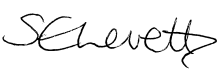 Suzie LevettVirtual School Headteacher17 January 2018Area 1Categorise School PP spending:Option 1. For Schools that spend £0 to £650 they will receive what they spend.Option 2a. For Schools that spend £0 to £650 they will receive what they spend.Option 2b. For Schools that spend over £650 they will receive £650 AND possibly a one off annual payment of £350 (or provided over 3 terms) AND possibly any additional PP+Area 2Fund an Educational Psychologist to work within the Virtual School team; full-time or part-time.Area 3Continue/Expand the programme of Attachment Awareness training in Bournemouth Schools. Explore the use of other training providers.Area 4Continuation of Additional Pupil Premium payments for individual pupils, holiday activities, conferences/training etc.Area 5Ongoing staffing costs, including two Caseworkers and half of SBSO role (data management)